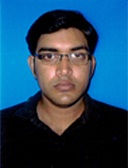 SUBHASISH SUBHASISH.318598@2freemail.com  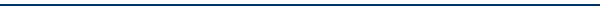 ADMINISTRATION &ACCOUNTS PROFESSIONALOffering 5+ years of well-honed experience across Accounts, Administration, HR Management, Employee Relations & Facility ManagementEXECUTIVE HIGHLIGHTSCompetent & diligent professional, offering comprehensive experience in Accounts and Administration Operations, adept at creating innovative strategies & formulating policies for accelerated growth. Adept in financial accountancy, labour management techniques & employee welfare statutes/ regulations like PF, ESI, Gratuity & Pension funds.Presently spearheading as Officer - Accounts& Admin with Larsen and Toubro Limited, Chennai and supervising project operations on sites of Delhi Metro Rail Corporation; Hyderabad Metro and Subansiri Hydro Project; Successfully completed trainings on direct &Indirect Tax, Implementation of EIP and Labour Welfare Management from Larsen & Toubro LimitedProactive professional with comprehensive and strategic understanding of Accounts &Human Resource Management Systems and business issues; demonstrated talent in devising and implementing coherent HR strategies whilst improving internal processes and procedures within a demanding environment, project deadlines and budgets Expertise in managing entire gamut of account activities and dexterity across implementing administrative policies and leading a team of professionals to increase operational efficacy ensuring smooth business operationsExcellent temperament to multi-task and coordinate various activities under high pressure and time constraints. Analytical abilities & creativity to build-up competitive advantage and contribute to the growth of the businessCore CompetenciesOffice AccountsOffice AdministrationHR ManagementAdministrative OperationsFacilities ManagementEmployee WelfareCross Functional CoordinationHuman Resource DevelopmentEmployee RelationsStrong Interpersonal SkillsWork Force AdministrationHR Recruiting & StaffingTraining & DevelopmentResource ManagementHR AuditEmployees RelationsData ManagementReport AnalysisPROFESSIONAL EXPERIENCELARSEN AND TOUBRO LIMITED,       							since June 2010Officer - Accounts& AdminAccounts Activities:Manage end-to-end Accounts operations for project of Hyderabad Metro (Jan 2014 – March 2016) initially managed the operations for Subansiri Hydro Project (Jun 2010 - May 2012) Handling Cash & Bank Operations at sitePreparation & Booking of Sub- Contractor, Supplier bills for payment.Preparing Bank Reconciliation statementPreparation of monthly cost statement.Reconciliation of monthly Revenue, Supplier and Sub Contractor ledgers. Vouching and Sending expenses data and Expenses statement to HQ every month.HQ / RO Correspondence.Final Bills checking such as ensuring all statutory requirements met are by sub-contractor and all recoveries are effected.S/c & Dept. Workmen PF Reconciliation.Knowledge in store activities like procurement of material, MRN Generation, DC generation, Indent posting and preparation stock statement.. Cross checking of physical verification with actual stock statement.Verification of Debit Notes and reconciliation of the same on monthly basis.Administration Activities:Manage end-to-end Administration Operations for project of Delhi Metro Rail Corporation (May 2012 – Dec 2013)initially managed the operations.Develop, manage and monitor the performance of multi-skilled work force and ensure smooth implementation of HR policies for manpower planning, recruitment, selection, induction Ensure closure of positions within target hire date through rigorous follow-ups and coordinationNegotiate compensation packages & finalize arrangements with the candidatesHandle the task of the various general administrative functions of the organization as well as wages & salary administration for manpower along with compensation issuesFacilitate development of transparent performance appraisal systems with strong employee's concurrence opening equitable opportunities for professional growthMaintain a flawless communication with the employees; ensuring timely resolution of employee grievances and harmonious working environment at all levelsResponsible for welfare administration and outlining structure for capabilities assessment to align employee’s talent with the required job capabilitiesEnsure prompt resolution of employee grievances, maintaining cordial management-employee relationsHandle Industrial Relations issues while dealing with the Union on various Labor related matters. Negotiate with the Union Representatives for Wage Salary Agreements and other issuesLiaise with Government Agencies and assuring compliance with Factory Act, Labor Laws, PF/ESI returns etc Supervise day-today administrative functions including vendor management for various outsourced services like canteen management, transport, housekeeping, gardening and security etcManagerecords/ documentation of contractors PrepareItineraries and supervise travel arrangement including reservation of tickets, accommodation etcEDUCATIONAL CREDENTIALSBachelor of Business Administration2010WBUT University, KolkataDiploma in Financial Management2013SCDLIT SkillsMS Office, HTML, Internet /ERP /EIP/SAP/Tally